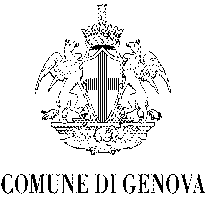 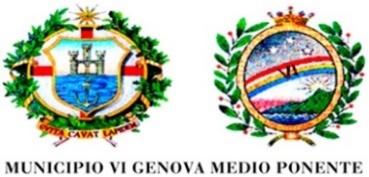 ALLEGATO AMANIFESTAZIONE DI INTERESSE RELATIVA A CONCESSIONE DI CONTRIBUTI  E PATROCINI CON PARTECIPAZIONE FINANZIARIA PER  EVENTI DA SVOLGERSI DAL 15 MARZO AL 15 SETTEMBRE 2023La concessione del CONTRIBUTO O DEL PATROCINIO FINANZIARIO NON costituisce titolo autorizzativoIl  sottoscritto/a…………………………………………………………………………………………………………………..In …………….qualità di legale rappresentante dell’Associazione………………………………………………………………………………………………........Indirizzo sede legale…………………………………………………………………………………………………                                              C.F............................................................ P.I. ………………………………………………………………………..Tel ……………………….. cell ……………………………  e-mail ….………PEC………………………………CHIEDE (barrare solo uno dei due): IL CONTRIBUTO (per evento di interesse locale)					 IL PATROCINIO FINANZIARIO (per evento di interesse locale)per la seguente INIZIATIVA:Titolo ………………………………………………………………………………………………………………………………….Descrizione dell’evento  (in sintesi )…………………………………………………….…… ……Relazione dettagliata della PROPOSTA (evento)   da compilare secondo lo schema allegato  Ora data e periodo di svolgimento …………………………………………………...............................            ………………………. luogo     ………..……………………………………………………………………………………………………………….DICHIARA CHE:L’iniziativa è gratuita:          SI □             NO  □             L’iniziativa prevede il pagamento di un modesto ticket a titolo di rimborso spese:          SI    □      di €.  _______________            NO □Sono stati ottenuti nel 2021/2022 contributi o altre agevolazioni da parte del Comune di Genova o di altri soggetti pubblici o privati:    SI’  □   importo totale di Euro  ________ da  ____________________________      NO  □L’Evento si svolge in rete con altre Associazioni    SI’  □  con ______________________________     NO  □L’Associazione ha sede nel Municipio VI Genova Medio PonenteEssere iscritta al Registro Anagrafico delle Associazioni  	SI’  □   NO  □ (nel caso di risposta negativa, indicare la data di costituzione della Associazione ………………..)L’Associazione non ha scopo di lucroDi non aver installato o presentato domanda di installazione di apparecchi di cui all’art. 110 comma 6 del Regio Decreto 18/06/1931 n. 773 e s.m.i. (T.U.L.P.S.) nella propria sede, e di non incoraggiare il gioco con vincite in denaro o in beni di rilevante valore economico;SI IMPEGNA:a realizzare l’iniziativa in assenza di barriere architettoniche o, in alternativa, a garantire la necessaria assistenza alle persone svantaggiate al fine di favorirne la partecipazione, anche con ausili, per lo spostamento, e l’adozione e quant’altro occorrente (art. 20 commi 3 e 4 delib. C.C. 90/2010);a manlevare il Municipio da ogni rapporto di obbligazione e/o responsabilità verso terzi;a sospendere le iniziative programmate in caso di allerta meteo-idrogeologica ROSSA (allerta massima)  diramata del Settore di Protezione Civile della Regione Liguria. Le comunicazioni di stato di allertamento sono diffuse sul sito: www.allertaliguria.gov.it. Al fine di una pronta informazione e aggiornamento sull’andamento delle allerte, è consigliata l’iscrizione (una sola volta per tutti gli eventi) al Servizio SMS del Comune di Genova collegandosi al link: http://servizionline.comune.genova.it/Home/Meteo.aspad attenersi alle direttive emanate dalla Prefettura di Genova in materia di safety e security;A rispettare le normative previste dall’emergenza sanitaria e i relativi protocolli e le comunicazioni agli organi competenti;inviare alla Segreteria Organi Istituzionali – Ufficio Manifestazioni  del Municipio VI Medio Ponente copia di tutto il materiale informativo e pubblicitario su cui deve apparire la dicitura: “CON IL PATROCINIO CON PARTECIPAZIONE FINANZIARIA DEL COMUNE DI GENOVA – MUNICIPIO VI  MEDIO PONENTE” o “CON IL CONTRIBUTO FINANZIARIO DEL MUNICIPIO VI MEDIO PONENTE” al fine di procedere alla pubblicazione dell’evento/iniziativa sul sito del Municipio VI Medio Ponente. ad inviare, ad evento concluso:una relazione scritta con l’indicazione dei risultati conseguitila documentazione necessaria per attivare il pagamento della partecipazione finanziaria comprovata dalla presentazione di pezze giustificative (fatture, ricevute fiscali etc.)a presentare la documentazione richiesta entro 6 (sei)  mesi dalla conclusione dell’iniziativa, pena la decadenza della partecipazione finanziaria richiesta.ALLEGA ALLA PRESENTE RICHIESTA:documentazione dettagliata sull’iniziativa (depliant/locandine/programmi)  e relazione dettagliata della Proposta (evento)   da compilare  secondo lo schema allegato alla presentePREVENTIVO RISORSE NECESSARIE E/O DISPONIBILI PER ORGANIZZAZIONE INIZIATIVA(tipologia,quantità e costo in euro) TOTALE RISORSE NECESSARIE PREVENTIVATE: ……………………………………………CONTRIBUTO FINANZIARIO RICHIESTO AL MUNICIPIO: …………………………………….N.B. Si informa che l’importo complessivo dell’erogazione non potrà, di norma, superare il 50% delle spese ritenute ammissibili. (art. 25 comma 3 Reg. C.C. 90/2010).Le dichiarazioni sopra riportate sono effettuate a titolo di dichiarazioni sostitutive di atto di notorietà, rese nella piena consapevolezza delle sanzioni penali previste in caso di mendacia (art. 76 D.P.R. n. 445 del 28/12/2000) e del potere dell’Amm.ne Comunale, qualora venga accertato che lo stato di fatto non corrisponde a quanto dichiarato, di revocare il contributo stesso. Data e luogo …………….……                                     Il Legale appresentante.……………………………………. LEGGERE ATTENTAMENTE GLI ADEMPIMENTI OPERATIVI ALLEGATI CHE DEVONO ESSERE SOTTOSCRITTI PER PRESA VISIONEADEMPIMENTI OPERATIVI A CURA DEGLI ORGANIZZATORISi indicano di seguito gli adempimenti che le Associazioni dovranno ottemperare in totale autonomia a seguito di concessione di patrocinio gratuito o con partecipazione finanziaria:nel caso l’evento necessiti di modifiche alla viabilità e alla sosta, le richieste di ordinanza, concordate preventivamente con il Distretto PM6 mail: pmdistretto6@comune.genova.it - tel. 010 5579821- andranno inoltrate almeno dieci giorni lavorativi prima dell’evento, con indicazione dell'orario e del programma alla Direzione Mobilità del Comune di Genova alla mail: direzionemobilita@comune.genova.it e per conoscenza a: vigilanza@comune.genova.it. Inoltre, per le manifestazioni che necessitano della presenza di operatori di Polizia Municipale, il costo del servizio aggiuntivo è a carico dell’organizzazione.Qualora l’Ordinanza lo preveda, il posizionamento della segnaletica dovrà essere effettuato almeno 48 ore prima dell’evento a cura dell’organizzatore. Sulla segnaletica dovranno essere riportati gli estremi dell’Ordinanza e le relative limitazioni. Per il corretto posizionamento della segnaletica sarà possibile richiedere l’ausilio del Distretto PM9, che potrà fornire le indicazioni del caso.la fornitura e l’eventuale trasporto della segnaletica sono a carico dell’organizzatore.nel caso si svolgano attività commerciali/promozionali durante l’evento, deve essere richiesta la concessione all’Ufficio Occupazione Suolo Pubblico seguendo le indicazioni dal sito del Comune e comunicando alla mail: commersuolo@comune.genova.itnel caso in cui sia necessario variare il transito di linee AMT, la richiesta andrà inoltrata a AMT GENOVA.il materiale pubblicitario per promuovere l’evento dovrà essere predisposto dall’organizzatore e dovrà essere inviato preventivamente all’Ufficio Comunicazione del Municipio mail:  municipio6comunicazione@comune.genova.it per la verifica della completezza dei dati inseriti. Solo dopo la conferma dell’Ufficio Comunicazione si potrà pubblicizzare l’evento.I loghi del Comune di Genova e del Municipio VI Genova Medio Ponente devono comparire entrambi sul    materiale pubblicitario.La richiesta e il pagamento per i diritti SIAE sono a carico dell’organizzatore.L’ autorizzazione relativa all’inquinamento acustico dovrà essere richiesta alla Direzione Ambiente – Ufficio attività rumorose temporanee - mail: ambiente@comune.genova.it, acustica@comune.genova.itNel caso l’evento necessiti del posizionamento di strutture di ogni genere su suolo pubblico, l’organizzatore trova indicazioni, a seconda del tipo di occupazione, al fine di chiedere le autorizzazioni necessarie, sul sito del Comune: https://smart.comune.genova.it/commercioFirma per presa visione degli adempimenti organizzativi     ------------------------------SCHEMA  RELAZIONE  DETTAGLIATA DELLA PROPOSTA (evento) (da compilare  ed allegare)  Data e luogo                                                                                               Il Legale Rappresentante                                                                                                                               ……………………………DescrizioneImportoOrganizzazione e segreteria (telefonate, posta, ecc.)                                                         Promozione e pubblicità (stampa e affissioni manifesti, depliant, pubblicazioni, inviti, ecc.)Noleggio attrezzature                                                                    Generi alimentari, rinfreschi, ecc.                                                Acquisto attrezzature e materiale                                                Artisti, conferenzieri, ecc (cachet, rimborsi spese, ospitalità, ecc.)                                         Permessi e tributi (occupazione suolo, SIAE, ecc.)                      Utenze temporanee: acqua e luce Premi (specificare la tipologia dei premi)                                                                                                                           Eventuali fondi devoluti in beneficenza a favore di: ….………………………..……………………………………                       RELAZIONE DETTAGLIATA DELLA PROPOSTA  RELAZIONE DETTAGLIATA DELLA PROPOSTA  Titolo dell’eventoNome del proponente/capofilaSintesi dell’attività